
אדון נכבד, גברת נכבדה, אנו מבקשים להביא לידיעתכם כי סוחרי יהלומים בלגיים כפופים לחקיקה הבלגית למניעת הלבנת הון, ובהתאם לכך חלה עליהם החובה לשתף פעולה באופן מלא עם יישום החוק והתקנות הנוגעות בדבר. על-פי הוראות החוק למניעת הלבנת הון, מימון טרור ולהגבלת השימוש במזומנים מתאריך 18 בספטמבר 2017, חלה על סוחרי יהלומים החובה על-פי חוק לטפל במידע האישי שלכם תוך ציות לחובות "דע את הלקוח שלך" שלנו.  לפרטים נוספים על אופן הטיפול במידע האישי שלכם, נא צרו עמנו קשר כך שנוכל להמציא לכם את הצהרת/מדיניות הפרטיות שלנו. כעיקרון בסיסי, סוחרי יהלומים בלגיים נדרשים  לזהות את לקוחותיהם, ובמקרים של סיכון מוגבר, גם את הספקים שלהם ולאמת את המסמכים המגיעים לידיהם לפני שהם מתחילים קשר עסקי או מבצעים עסקה.   לכן אנא ספקו את המסמכים הדרושים לספק (או ללקוח) היהלומים הבלגי שלכם, לרבות הטופס שלהלן, לאחר מילויו :פרטי החברה : שם החברה : ………………………………………………………………………………………………………..סוג החברה : …………..……………………………………………………………………….............................תאריך התאגדות : …………..……………………………………………………………………….....................מספר מע"מ או מספר רישום רשמי אחר של החברה במדינתכם : ………………………….כתובת רשומה של המשרד :  …………..………………………………………………………………………………...……………………………………………………………………………………………………………………………………...כתובת תפעולית (אם שונה): ……………………………………………………………………………….…………..………………………………………………………………………………..........………………………………….. מספר טלפון : …………….…………..…………………………………………………………………………….דוא"ל : …………..……………………………………………………………….…………..………………………………...שם/ות הנציג/ים הרשמי/ים : …………..………………………………………………………………..……………………………………………………………………………………………………………………………………...חברות בארגון/ים מקצועי/ים : ……………………………………………………………………………………………………………………………………………………………………………………………………...רשימת שמות המשפחה והשמות הפרטיים של חברי מועצת המנהלים :  יחד עם מסמכים אחרים (לדוגמה, פרסומים רשמיים) שבאמצעותם אפשר להוכיח שהאדם (בני האדם) הנוגע/ים בדבר מכהן/ים בתפקיד של דירקטור (אם הדבר לא צוין בעבר במסמכי ההתאגדות החוקיים (להלן))שמות משפחה ופרטיים של הדירקטורים : ………………………………………………………………………………………………….…………………………………………………………………………………………………………………………………………………
רשיומת שמות המשפחה והשמות הפרטיים של הבעל/ים המוטב/ים הסופי/ים של חברתכם, ואם אפשרי, תוך צירוף מסמכים שמוכיחים כי הוא/הם המוטב/ים הסופי/ים (כגון תדפיס ממרשם בעלי המניות, תרשים ארגוני, מסמך חוקי עזר...).  אינכם נדרשים להמציא מידע זה אם החברה שלכם היא חברה ציבורית. שם משפחה + שם פרטי,- (וגם, אם אפשרי, תאריך ומקום הלידה וכתובת) של המוטב/ים הסופי/ים:     ……………………………………………………………………………………………………………………………………………..
	 ……………………………………………………………………………………………………………………………………………..אנשים בעלי חשיפה פוליטית : האם אחד מחברי התאגיד קשור לאדם בעל חשיפה פוליטית, או האם אחד מחברי התאגיד עצמו הוא אדם בעל חשיפה פוליטית? 
לאכן. נא הוסיפו פרטים על התואר והתפקיד :  …………………………………………………………………………………………………………………………………………………………………………………………………………כן. אנאע הבהירו את המקור של כספיכם (לדוגמה, האם המשאבים הכספיים שבאמצעותם אתם מבצעים תשלום זה מקורם במימון התפעולי השוטף של החברה שלכם, והאם תוכלו לאשר כי מקורם אינו מפעילות פלילית) : …………………………………… …………………………………………………………………………………………………………………………………אם אתם ממוקמים במדינה עם סיכון גבוה (על-פי המצוין על-ידי FATF (כוח משימה בין-לאומי לפיתוח מדיניות למניעת הלבנת הון ומימון טרור) והנציבות האירופית), נא ציינו את המקור של המאשבים הכספיים שלכם (לדוגמה, האם המשאבים הכספיים שמהם אתם מבצעים תשלום זה מקורם בכספי מימון הפעילות התפעולית השוטפת של החברה שלכם, והאם אתם יכולים לאשר כי הם אינם נובעים מפעילות פלילית?) ואשרו כי מוסד האשראי שלכם מיישם צעדי פיקוח שאינם מחמירים פחות מן הנורמות שקבועות בחקיקה למניעת הלבנת הון הבלגית:  ………………………………...............................................................................................................................................................………………………………………………………………………………………………………………………………………………….נא צרפו את מסמכי ההתאגדות המשפטיים של חברתכם (תקנות / חוקי עזר)
הנוסח המעודכן ביותר של תעודת ההתאגדות של חברתכם או של תזכיר ההתאגדות שלה (או מסמכים שווי-ערך, בהתאם לחקיקה, ואשר לכל הפחות מציגים את שם החברה ואת כתובת משרדה הרשום).תשלומיםנא אשרו כי תבצעו את תשלום החשבונית באמצעות החברה שלכם וכי לא תאפשרו לצד שלישי לפרוע אותה: …………………………………………………………………………….נא צרפו ראייה לזהותו של נציג רשמי של החברה שלכם:בעבור אזרחים בלגיים: העתק תעודת הזהות שלו/ה, או הוכחה בדבר רישום ברשם אוכלוסין זר, או מסמך תקף שהונפק על-ידי רשות ציבורית בלגית המצהיר כי האדם הנוגע בדבר ששוהה שהות קבע על-פי חוק בבלגיה, והכולל לכל הפחות את הנתונים הבאים: שם משפחה, שם פרטי, תאריך ומקום לידה ואם אפשרי גם כתובת.בעבור אזרחים זרים: ראייה תקפה בנושא זהותם, דרכון תקף, או, לחילופין, רישיון נהיגה או כל תעודה רשמית אחרת הנושאת תצלום, והיכולה לשמש לזיהוי והכוללת לכל הפחות את הנתונים הבאים: שם משפחה, שם פרטי, תאריך ומקום לידה ואם אפשרי גם כתובת.(ממשלת בלגיה מסכימה לקבל "כרטיסי PAN" ו-"תעודות אישורי IEC" בעבור אזרחים הודיים. לחלופות אחרות, צרו קשר עם מוקד הסיוע AML).מסמך המציין כי הנציג הרשמי של חברתכם הוא בעל סמכות לייצוג החברה, לדוגמה באמצעות בא כוח (אם הנושא אינו מצוין ממילא במסמכי ההתאגדות החוקיים) הנני מצהיר למיטב ידיעתי כי המידע שהושלם לעיל, כמו גם המסמכים המצורפים, הם אמיתיים ונכונים. מקום ותאריך : ……………………………………………………………..
חתימה מורשית : ……………………………………………………מרכז היהלומים העולמי באנטוורפן (Antwerp World Diamond Centre) מייצג את מגזר היהלומים הבלגי ומעניק סיוע לסוחרי יהלומים בלגיים ביישום הוראות החקיקה הבלגית בנושא מניעת הלבנת הון.  אם יש לכם שאלות באשר לחקיקה זו, או אם אינכם בטוחים אילו מסמכים עליכם להמציא בדיוק, אל תהססו ליצור קשר עם מוקד התמיכה של AML והציות @ AWDC: טריסיה סטאברופולוס, קצין ציות ראשי trst@awdc.be או 0032/3.222.05.03.רוב תודות מראש על שיתוף הפעולה שלכם. 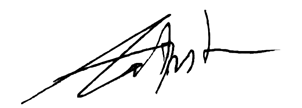 ארי אפשטיין 						מנכ"ל AWDC 					                				